Tiszagyulaháza Községi Önkormányzat Képviselő-testületének 11/2014. (V. 30.) Önkormányzati RendeleteHatályos:2018-07-01 -tólTiszagyulaháza Községi Önkormányzat Képviselő-testületének 11/2014. (V. 30.) Önkormányzati Rendeletea hulladékgazdálkodás helyi szabályairólTiszagyulaháza Község Önkormányzata Képviselő-testülete a hulladékról szóló 2012. évi CLXXXV. törvény 88. § (4) bekezdés b) pontjában kapott felhatalmazás alapján, a Magyarország helyi önkormányzatairól szóló 2011. évi CLXXXIX. törvény 13. § (1) bekezdés 19. pontjában meghatározott feladatkörében eljárva a következőket rendeli el:1.§Általános rendelkezések(1) Tiszagyulaháza Községi Önkormányzat a jelen rendeletben foglaltak szerint önkormányzati hulladékgazdálkodási közfeladatának ellátásáról a Debreceni Hulladék Közszolgáltató Nonprofit Kft. (székhelye: (4031, Debrecen, István út. 136.szám) -útján gondoskodik.(1a) A közszolgáltató a hulladékgazdálkodási közszolgáltatási tevékenységen belül a hulladékgazdálkodási közszolgáltatás körébe tartozó hulladék átvétele, gyűjtése, szállítása, kezelése, hulladékgazdálkodási létesítmények üzemeltetése feladatit a Hajdúsági Hulladékgazdálkodási Kft. (székhelye: 4220, Hajdúböszörmény, Radnóti M. u. 1.) közszolgáltatói alvállakozó útján látja el, mely a közszolgáltatás egészének 90%-a.(2) Az önkormányzati hulladékgazdálkodási közfeladat, az annak ellátására feljogosított közszolgáltató szállító eszközéhez rendszeresített gyűjtőedényben, vagy egyéb módon, a közterületen vagy az ingatlanon összegyűjtött települési hulladéknak a hulladékkezelő telepen való elhelyezés céljából történő rendszeres elszállítására terjed ki.(3) Az önkormányzati hulladékgazdálkodási közfeladat − a tevékenység tartalmában − az alábbiakra terjed ki:a) az ingatlanhasználó által a közszolgáltató szállítóeszközeihez rendszeresített gyűjtőedényben, vagy a rendeletben megjelölt egyéb módon az ingatlanon gyűjtött és a közszolgáltató rendelkezésére bocsátott települési hulladék begyűjtésére és rendszeres, vagy alkalmi elszállítására;b) az ingatlanon összegyűjtött nagy darabos, lomtalanítás körébe vont települési hulladék évente kétszer – a közszolgáltató által meghatározott időpontban és helyen, erre a célra biztosított szállítóeszközén – történő begyűjtésére és a közszolgáltató általi elszállítására;c) közszolgáltató által üzemeltetett hulladékgyűjtő ponton gyűjtött hulladék összegyűjtésére és elszállítására,d) az a)-c) pontokban foglaltak szerint gyűjtött, begyűjtött és elszállított települési hulladék elhelyezésére, kezelésére és ártalmatlanítására.”3. §Az önkormányzati hulladékgazdálkodási közfeladattal ellátott terület határai(1) Az önkormányzati hulladékgazdálkodási közfeladat Tiszagyulaháza község közigazgatási területére terjed ki.(2) Az ingatlanhasználó a jelen rendeletben meghatározottak szerint jogosult és köteles igénybe venni a hulladékgazdálkodási közszolgáltatást.4. §A közszolgáltatás ellátásának rendje és módja (1) Az ingatlanhasználó és a közszolgáltató közötti jogviszonyt vagy a közszolgáltatás igénybevételének ténye hozza létre vagy az a tény, hogy a közszolgáltató a közszolgáltatást az ingatlanhasználó részére felajánlja, illetve a közszolgáltatás teljesítésére rendelkezésre áll.(2) A közszolgáltatás teljesítésének feltételeiről a közszolgáltató az ingatlan tulajdonost írásban köteles értesíteni vagy helyben szokásos módon felhívás útján tájékoztatni.(3) Az önkormányzati hulladékgazdálkodási közfeladat ellátás feltételeiben bekövetkezett változásokról a közszolgáltató az ingatlanhasználót – a változás bekövetkezése előtt legalább öt nappal – köteles értesíteni.(4) A jogviszony kezdő időpontja az a nap, amelyen a közszolgáltató a közszolgáltatás teljesítésének megkezdéséről és lényeges feltételeiről az ingatlanhasználót írásban értesítette, illetve helyben szokásos módon felhívás útján tájékoztatta.(5) A közterületen szervezett rendezvény során keletkezett hulladék tárolásáról, szállításáról a rendezvény szervezője köteles gondoskodni a közszolgáltatóval kötött külön szerződés alapján.5. §A közszolgáltatási szerződés tartalmazza:a) a közszolgáltató kötelezettségeit,b) az önkormányzat kötelezettségeit,c) a szerződés módosításának, felmondásának feltételeit,d) az irányadó jogszabályok meghatározását,e) a szerződés keltét, szerződő felek aláírását és hivatalos bélyegzőlenyomatát.6. §A közszolgáltató önkormányzati hulladékgazdálkodási közfeladattal kapcsolatos jogai és kötelezettségei(1) A közszolgáltató kötelessége a közszolgáltatás igénybevételére köteles, vagy azt igénybe vevő ingatlanhasználóktól a közszolgáltató szállítóeszközéhez rendszeresített, valamint az egyéb gyűjtőedényben:a) a települési hulladék rendszeres begyűjtése és elszállítása,b) ingatlanon összegyűjtött és a közszolgáltató rendelkezésére bocsátott nagy darabos, lomtalanítás körébe vont települési hulladék évente kétszer – a közszolgáltató által meghatározott időpontban és helyen – történő begyűjtése és elszállítása,c) a közterületi hulladéknak egyedi megrendelés alapján történő alkalmi begyűjtése és elszállítása,d) a begyűjtött és elszállított települési hulladék hasznosításra történő átadása,e) a hulladék ártalmatlanítását szolgáló létesítmények – magasabb szintű jogszabályokban foglalt – utógondozása és monitorozása körébe tartozó feladatok ellátása,f) a bármilyen okból a szállítási napon elmaradt hulladék szállítás 48 órán belüli pótlása.(2) A Közszolgáltató jogosult a hulladék elszállítását megtagadni, ha:a) megállapítható, hogy a gyűjtőedényben kihelyezett hulladék az ürítés, vagy a szállítás során a szállítást végző személyek életében, testi épségében, egészségében, továbbá a begyűjtő járműben vagy berendezésében kárt okozhat, vagy a hasznosítás, vagy kezelés során veszélyeztetheti a környezetet,b) ha a kihelyezett gyűjtőedény mérgező, robbanó, folyékony, veszélyes, vagy olyan anyagot tartalmaz, amely a települési hulladékkal együtt nem gyűjthető, nem szállítható, nem ártalmatlanítható, és nem minősül települési hulladéknak.e) A kihelyezett gyűjtőedény a 30 kg tömeget meghaladó mennyiségű hulladékot tartalmaz.(3) A közszolgáltató köteles az önkormányzati hulladékgazdálkodási közfeladat ellátásáról évente részletes költségelszámolást készíteni, és azt a Tiszagyulaháza Község Önkormányzata Képviselő-testületének minden évben, a május 30-át követő testületi ülés időpontjára benyújtani.7. §(1) A közszolgáltató köteles a gyűjtőedény kiürítését kíméletesen, az elvárható gondossággal végezni.(2) A gyűjtőedényben okozott kárt a közszolgáltató térítésmentesen köteles kijavítani, ha a károkozás neki felróható okból következett be. A közszolgáltató köteles az ebből eredő karbantartási munka, és javítás időtartamára helyettesítő gyűjtőedényt biztosítani.(3) Ha a károkozás nem róható fel a közszolgáltatónak, a használhatatlanná vált gyűjtőedény javítása, pótlása, vagy cseréje az ingatlanhasználót terheli.8. §Az ingatlanhasználó jogai és kötelezettségei(1) Az ingatlanhasználó köteles az ingatlanán keletkező vagy birtokába került települési  hulladékot az e rendeletben meghatározott módon vagy helyen gyűjteni, továbbá hasznosításáról vagy ártalmatlanításról gondoskodni. E kötelezettség teljesítése során az ingatlanhasználó köteles:a)    az ingatlanán keletkező hulladék mennyiségét megelőzés elve alapján legkisebb mértékűre szorítani,b)   a települési hulladékot – különös tekintettel a hulladék további kezelésére – az elszállításra való átvételig gyűjteni, tárolni, ennek során megfelelő gondossággal eljárni annak érdekében, hogy a hulladék mások életét, testi épségét, egészségét és jó közérzetét ne veszélyeztesse, a természetes és épített környezetet ne szennyezze, a növény- és állatvilágot ne károsítsa, a közrendet és a közbiztonságot ne zavarja, ésc)    az ingatlanán keletkező települési hulladék kezelésére az önkormányzat által szervezett közszolgáltatást igénybe venni, és a hulladékot a begyűjtésre e rendeletben feljogosított közszolgáltatónak átadni.d) az ingatlanán keletkező papír- fém- és műanyag hulladékot elkülönítetten gyűjteni és azt a szolgáltató által rendelkezésre bocsátott 120 literes edényben a közszolgáltatónak átadni ártalmatlanítás céljából.e) az ingatlanán keletkező zöldhulladékot a szolgáltató által biztosított komposztáló edényzetben, vagy más komposztálásra alkalmas módon saját ingatlanán gyűjteni és komposztálni.f) az ingatlanán keletkező nem komposztált zöldhulladékot a szolgáltató által biztosított, 35 kg zöldhulladék elhelyezésére alkalmas hulladékgyűjtő zsákban gyűjteni és a közszolgáltatónak átadni ártalmatlanítás céljából.(2) Ha az ingatlanhasználó a tulajdonosváltozás vagy egyéb ok folytán a közszolgáltatás igénybevételére kötelezetté válik, köteles ezt a tényt a keletkezését követő 15 napon belül írásban bejelenteni a Hajdúnánási Közös Önkormányzati Hivatal Tiszagyulaházi Kirendeltségén.(3) Nem terheli az (1) bekezdésben foglalt kötelezettség az ingatlanhasználót az olyan beépítetlen ingatlan tekintetében, ahol életvitelszerűen senki sem tartózkodik és ahol hulladék sem keletkezik.(4) A települési hulladékot a gazdasági tevékenység során keletkezett hulladéktól elkülönítetten kell gyűjteni és arra kötelező a közszolgáltatást igénybe venni.(5) A közszolgáltatás igénybevételére kötelezett ingatlanhasználó a közszolgáltatásból nem vonhatja ki magát arra való hivatkozással, hogy a szolgáltatást a hulladéktermelés hiányában nem, vagy csak részben veszi igénybe.(6) Az ingatlanhasználó a települési hulladék részét képező elkülönítetten gyűjtött műanyag, papír, és üveg hulladékot a Hunyadi és az Ady utcák elején kialakított szelektív hulladékgyűjtő szigeteken térítésmentesen helyezheti el. A szigeteken lévő edényzeteket a Közszolgáltató heti rendszerességgel üríti.9. §(1) Az ingatlantulajdonos köteles a gyűjtőedényeket a hulladék elszállítása céljából a közszolgáltató által megjelölt időpontban, a közterületen a begyűjtést végző gépjárművel megközelíthető és ürítésre alkalmas helyen elhelyezni. A gyűjtőedényt legkorábban a szállítási napot megelőző napon, 20 órától lehet kihelyezni a közterületre, kivéve a tartósan engedélyezett elhelyezést.(2) A hulladék elszállítása céljából kihelyezett gyűjtőedény fedelének – a közterület szennyezésének elkerülése érdekében – lecsukott állapotban kell lennie. A hulladékot a gyűjtőedényben úgy kell elhelyezni, hogy az az edény mozgatásakor és ürítésekor ne szóródjon, valamint a gépi ürítést ne akadályozza.(3) A kihelyezett gyűjtőedény nem akadályozhatja a jármű- és gyalogosforgalmat, és elhelyezése egyébként sem járhat baleset vagy károkozás veszélyének előidézésével.10. §(1) Az ingatlanhasználó köteles gondoskodni a gyűjtőedény tisztántartásáról, fertőtlenítéséről, rendeltetésszerű használatáról és környezetének tisztántartásáról.(2) Ha a gyűjtőedényben olyan nedves hulladékot helyeznek el, amely az edényben összetömörödött vagy befagyott, vagy az edényben lévő hulladékot úgy összepréselték, hogy emiatt az edényt nem lehet kiüríteni, az ingatlanhasználó a közszolgáltató felhívására köteles az edényt üríthetővé, és használhatóvá tenni.(3) Tilos a gyűjtőedénybe folyékony, mérgező, tűz- és robbanásveszélyes anyagot, állati tetemet vagy egyéb olyan anyagot elhelyezni, amely veszélyeztetheti a begyűjtést, ürítést végző személyek vagy más személyek életét, testi épségét, egészségét.11. §Hulladékszállítás rendje(1) A hulladékszállítás minden héten pénteken történik, 600  és 2200 között. Ha ez a nap munkaszüneti nap, akkor a hulladékszállítás napjáról a közszolgáltató a helyben szokásos módon köteles tájékoztatni az ingatlanhasználókat. Ha az időpont változik, arról a közszolgáltatónak kell a szolgáltatást igénybe vevőket, a lakosságot értesítenie.(2) A hulladékszállítás gyakorisága a községben a következő:a)   hetente egyszer 1 db 120 literes, vagy szolgáltató által biztosított, 35 kg települési hulladék elhelyezésére alkalmas hulladékgyűjtő zsákbanetente egyszer 1 db 120 literes, vagy  szolgáltató által biztosított  gyűjtőzsákban,b)   az üdülőingatlanokon hetente egyszer 1,1 m3-es és 5 m3-eskonténerekben.c) havonta egyszer, 1 db, 120 literes szelektív hulladékgyűjtő edény ürítése ingatlanonkéntd) április 1-jétől október 31-ig kéthetente egyszer, november 1-jétől március 31-ig havonta egyszer, a zöldhulladék gyűjtésére rendszeresített gyűjtőzsákban.12. §Nem rendszeres közszolgáltatások(1) A közszolgáltató a nagy darabos hulladék (lom) elszállításáról és ártalmatlanításáról a ingatlanonként évente két alkalommal, alkalmanként 1-1 m3 mennyiség mértékéig és a karácsonyfa elszállításáról a hulladékgazdálkodási közszolgáltatás keretében - külön díj felszámítása nélkül - gondoskodik. A nagydarabos hulladék elszállítási igényét az ingatlantulajdonos jelzi a közszolgáltatónak, aki az ingatlantulajdonossal előre egyeztetett időpontban a hulladék elszállításáról és ártalmatlanításáról gondoskodik.(2) Az üdülő övezetekben a közszolgáltatás minden év április 1-jétől október 31-ig hetente egy alkalommal, november 1-től március 31-ig kéthetente egy alkalommal biztosított.(3) Az üdülőövezetben a települési hulladék gyűjtésére 1 db 1100 literes konténer szolgálA gyűjtőedény helyének meghatározásakor figyelembe kell venni az üdülőingatlan tulajdonosok igényeit, bejelentéseit.(4) (5) Az ingatlanokon a kötelező elszállítási gyakoriságon felül keletkező eseti többlethulladék elszállításáról az ingatlanhasználó a szolgáltató által biztosított, 35 kg települési hulladék elhelyezésére alkalmas hulladékgyűjtő zsák megvásárlásával és szolgáltató részére történő átadásával gondoskodik.13. §A közszolgáltatási díj fizetésének rendje, kedvezmények(1) Az ingatlanhasználó változása esetén a közszolgáltatás díját a Hajdúnánási Közös Önkormányzati Hivatal Tiszagyulaházi Kirendeltségére történt bejelentése hónapjának utolsó napjáig a korábbi, azt követően pedig az új tulajdonos köteles megfizetni.(3) A közszolgáltatásért fizetendő díjat a koordináló szerv számlázza ki.(4) A közszolgáltatás díjának fizetési határidőn túli megfizetése esetén a mindenkori jegybanki alapkamat mértékének megfelelő késedelmi kamat kerül felszámításra.13/A. § (1) A hulladékgazdálkodási közszolgáltatás végzésének feltételeiről szóló 385/2014. (XII. 31.) Korm. rendelet 7.§ (1a) bekezdésében meghatározott 80 és 60 literes űrmértékű gyűjtőedényre megállapított választási lehetőség az ingatlanhasználó által a szolgáltatótól megvásárolandó, külön e célra rendelkezésre bocsátott gyűjtőedénnyel biztosított.(2) A lakóingatlant egyedül és életvitelszerűen használó természetes személy ingatlanhasználó 60 literes gyűjtőedény választásához a jegyző hatósági bizonyítványt állít ki a kedvezmény igénybevételéhez szükséges tény és állapot igazolására, melyhez a kérelmet az ingatlanhasználó a rendelet 1. melléklete szerinti nyomtatványon nyújthatja be a Hajdúnánási Önkormányzati Hivatal Tiszagyulaházi Kirendeltségére.(3) Életvitelszerű ingatlanhasználat azt  jelenti, hogy ez a lakás a magánszemély otthona, életét onnan szervezi, családi élete helyszínéül szolgál, az életviteléhez szükséges alapvető tevékenységeket – úgymint étkezés, főzés, mosás, alvás– legjellemzőbben ott folytatja, amelyre vonatkozóan az év minden hónapjában közüzemi szolgáltatásokat vesz igénybe, és máshol nincs olyan lakása, amelyet ténylegesen, rendeltetésszerűen használ.(4) Az ingatlan egyedüli használatát a lakcímnyilvántartás adataival, és legalább két tanú egybehangzó nyilatkozatával, az életvitelszerű ingatlanhasználatot legalább két tanú egybehangzó nyilatkozatával kell a kérelmezőnek bizonyítania.14. §A közszolgáltatás szünetelése(1) Szüneteltethető a közszolgáltatás igénybevétele azokon a lakáscélú ingatlanokon, amelyeken folyamatosan legalább 90 napig senki sem tartózkodik és emiatt hulladék sem keletkezik.(2) A szüneteltetésre vonatkozó igényt az ingatlanhasználó írásban köteles bejelenteni a Hajdúnánási Közös Önkormányzati Hivatal Tiszagyulaházi Kirendeltségén, a szünetelés kívánt kezdő időpontja előtt, azt legalább 30 nappal megelőzően. A szüneteltetés csak teljes hónapra érvényesíthető.(3) Ha a szünetelés feltételeiben változás következett be, az ingatlanhasználó ezt írásban, haladéktalanul köteles a Hajdúnánási Közös Önkormányzati Hivatal Tiszagyulaházi Kirendeltségén bejelenteni. A bejelentés elmulasztása esetén a meg nem fizetett közszolgáltatási díjat a mindenkori jegybanki alapkamat mértékének megfelelő késedelmi kamattal növelten kell megfizetni.15. §A közterületek tisztántartásának szabályai(1) A közterületek rendszeres tisztántartásáról Tiszagyulaháza Község Önkormányzata gondoskodik az ingatlanhasználók közreműködésével.(2) Közutak, közparkok, közterek, járdák, tisztántartása, síkosság-mentesítése, a keletkező szemét összegyűjtése és elszállítása az önkormányzat feladata. Ennek keretében elvégzi:a) az utcai hulladékgyűjtő edények rendszeres kiürítését és tisztántartását, ésb) a hóeltakarítási és síkosság-mentesítési munkákat a biztonságos közlekedési feltételek megvalósítása érdekében.(3) Az ingatlanhasználó köteles gondoskodni az ingatlan előtti járdaszakasz, járda hiányában egy méter széles területsáv, vagy ha a járda mellett zöldsáv is van, akkor az úttestig terjedő teljes terület, tisztántartásáról, szemétmentesítéséről.(4) Az üzletek és egyéb elárusító helyek, vendéglátó egységek előtti járdaszakaszt, vagy ha a járda mellett zöldsáv is van, az úttestig terjedő terület a nyitva tartás ideje alatt a tulajdonos, használó, kereskedelmi tevékenységet végző köteles tisztántartani és a hulladék összegyűjtéséről, valamint elszállításáról gondoskodni.16.§Adatszolgáltatási és adatkezelési szabályok(1) Az adatkezelés célja a Közszolgáltató ügyfélszolgálati feladatainak ellátásához, a közszolgáltatási díj beszedésével kapcsolatos adatszolgáltatási kötelezettség teljesítéséhez szükséges adatok kezelése.(2) A Közszolgáltató ügyfélszolgálatával történő kapcsolatfelvétel során keletkezett adatok körébe tartozik mindazon adat, amely az ügyfélszolgálatnál, valamint az ingatlanhasználó és az ügyfélszolgálat közötti kapcsolat során keletkezik. Az adatok kezelése ebben az esetben az érintett által indított eljáráshoz, a szolgáltatáshoz, továbbá a szolgáltatás teljesítéséhez kapcsolódik.(3)  A Közszolgáltató kötelezettsége az ügyfélszolgálaton keletkezett adatok elkülönítése a közszolgáltatást igénybevételéhez szükséges személyes adatokra és egyéb adatokra. Az egyéb adatokat a Közszolgáltató nem kezelheti, azokat köteles megsemmisíteni.(4) A Közszolgáltató megteremti és fenntartja az adatkezelés személyi és tárgyi feltételeit, gondoskodik az adatok biztonságáról, meghatározza azokat az eljárási szabályokat, amelyek az adat- és titokvédelmi szabályok érvényre juttatásához saját tevékenységi körén belül szükségesek.(5) A Közszolgáltató nyilvántartásában a természetes személyek esetében a Ht. alapján a természetes személyazonosító adatokat, valamint a lakcímet tarthatja nyilván, ezeket az adatokat kezeli.(6)  A Közszolgáltató az általa kezelt adatokat nyilvánosságra nem hozhatja, az ügyfélszolgálati feladatainak ellátásán, a közszolgáltatási díj beszedésével kapcsolatos adatszolgáltatási kötelezettségén túl más célra fel nem használhatja.(7) A Közszolgáltató az ingatlanhasználó személyes adatait a szerződéses viszony létrejöttétől annak megszűnéséig, díjhátralék esetén a tartozás fennállásáig kezelheti. A jogviszony, vagy díjhátralék megszűnését követően a Közszolgáltató a kezelt adatokat megsemmisíti.”17. §A rendelet betartásának ellenőrzése(1) A rendeletben foglaltak betartását és a közszolgáltató vállalásainak megvalósulását a jegyző ellenőrzi.(2) A közszolgáltató köteles a jegyző felé jelezni, ha tevékenysége során e rendelet szabályainak megsértését tapasztalja.18. §Záró rendelkezések(1) E rendelet 2014. július 1-jén lép hatályba.(2) Hatályát veszti a települési szilárd hulladékkal kapcsolatos hulladékkezelési helyi közszolgáltatásról szóló 12/2004.(XII.31.) rendelet, valamint az e rendelet módosításáról szóló 9/2005. (IX. 05.), 12/2005. (X. 17.), 16/2006. (XII. 27.), 17/2011. (XII. 16.) Önkormányzati Rendeletek és a települési szilárd hulladékkal kapcsolatos hulladékkezelési helyi közszolgáltatásról szóló 1/2012. (II. 17.) önkormányzati rendelet hatályon kívül helyezéséről szóló 1/2013. (II. 01.) önkormányzati rendelet.Tiszagyulaháza, 2014. május 27.                                Mikó Zoltán                                                     Dr. Kiss Imre                                polgármester                                                            jegyzőCsatolmányokMagyar Közlöny Lap- és Könyvkiadó Kft.
Az Önkormányzati Rendelettárban elérhető szövegek tekintetében a Közlönykiadó minden jogot fenntart! 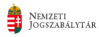 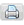 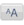 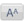 Megnevezésméret1. melléklet28 KB